АДМИНИСТРАЦИЯ ГОРОДСКОГО ОКРУГА ФРЯЗИНО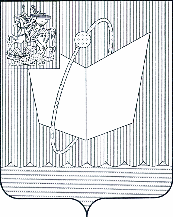 ПОСТАНОВЛЕНИЕот 29.12.2022 № 985Об утверждении муниципальной программы городского округа Фрязино Московской области «Развитие институтов гражданского общества, повышение эффективности местного самоуправления и реализации молодежной политики» на 2023-2027 годыВ соответствии с Бюджетным кодексом Российской Федерации, постановлением администрации городского округа Фрязино от 09.11.2022 № 761 «О Перечне муниципальных программ городского округа Фрязино Московской области, реализация которых планируется с 2023 года», постановлением Администрации городского округа Фрязино от 24.03.2021 № 20 «Об утверждении Порядка разработки и реализации муниципальных программ городского округа Фрязино Московской области», на основании Устава городского округа Фрязино Московской областип о с т а н о в л я ю:Утвердить муниципальную программу городского округа Фрязино Московской области «Развитие институтов гражданского общества, повышение эффективности местного самоуправления и реализации молодежной политики» на 2023-2027 годы (прилагается).Настоящее постановление вступает в силу с 01.01.2023.Опубликовать настоящее постановление в периодическом печатном издании, распространяемом на территории городского округа Фрязино (еженедельная общественно-политическая газета города Фрязино «Ключъ»),
и разместить на официальном сайте городского округа Фрязино в сети Интернет.Контроль за выполнением настоящего постановления возложить на первого заместителя главы администрации Бощевана Н.В. Глава городского округа Фрязино	Д.Р. ВоробьевУТВЕРЖДЕНАпостановлением администрации
городского округа Фрязиноот 29.12.2022 № 985МУНИЦИПАЛЬНАЯ ПРОГРАММАГОРОДСКОГО ОКРУГА ФРЯЗИНО МОСКОВСКОЙ ОБЛАСТИ«Развитие институтов гражданского общества, повышение эффективности местного самоуправления и реализации молодежной политики»НА 2023-2027 ГОДЫПаспорт муниципальной программы городского округа Фрязино Московской области
«Развитие институтов гражданского общества, повышение эффективности местного самоуправления и реализации молодежной политики» на 2023-2027 годы»Общая характеристикасферы реализации муниципальной программы городского округа Фрязино Московской области «Развитие институтов гражданского общества, повышение эффективности местного самоуправления и реализации молодежной политики», формулировка основных проблем в указанной сфере, инерционный прогноз ее развития, описание цели муниципальной программы1. Открытость и прозрачность деятельности органов местного самоуправления Фрязино Московской области являются важнейшими показателями эффективности их функционирования, а также необходимым элементом осуществления постоянной и качественной связи между гражданским обществом и органами местного самоуправления городского округа Фрязино Московской области.Информационная прозрачность деятельности органов местного самоуправления городского округа Фрязино Московской области включает в себя развитие системы информирования населения по основным вопросам социально-экономического развития городского округа Фрязино Московской области, в том числе посредством сети Интернет, развитие системы взаимодействия органов власти и институтов гражданского общества.Средства массовой информации, телекоммуникации, наружная реклама, как совокупность отраслей претендуют на статус приоритетного сектора экономики Московской области. 2. В городском округе Фрязино Московской области зарегистрированы общественные организации, региональные и местные отделения всероссийских общественных организаций, региональные общественные организации и местные организации. Среди них общественные организации, общественные движения, общественные фонды, профсоюзные организации, некоммерческие партнерства, автономные некоммерческие организации и иные организации. Кроме того, действуют объединения инициативных групп граждан, не имеющих регистрации в качестве юридического лица, действует муниципальная общественная палата.В сложившихся условиях с учетом внешнеполитической ситуации и кризисных экономических явлений необходимо активизировать и систематизировать взаимодействие инициативных групп граждан с гражданским обществом, усовершенствовать механизмы общественного контроля, наладить конструктивный диалог с населением, максимально использовать потенциал активных граждан в целях решения социально значимых вопросов.Основным приоритетом работы органов городского округа Фрязино Московской области в сфере развития гражданского общества являются:– организация и содействие развитию механизмов общественного контроля;– выстраивание конструктивного диалога с представителями общественности и вовлечение активных жителей в реализацию социально значимых мероприятий;– поддержка инициатив, направленных на улучшение качества жизни на территории городского округа Фрязино Московской области;– мониторинг общественно-политической ситуации.3. Публичная власть – динамично развивающееся явление, которое призвано реагировать на изменения в развитии общества, внутренние и внешние вызовы и угрозы, ведущие к нестабильности.В связи с этим необходима разработка и внедрение методов открытости органов местного самоуправления городского округа Фрязино Московской области.4. В городском округе Фрязино Московской области проживают 14335 жителей в возрасте от 14 до 35 лет, что составляет около 24,5 процентов населения городского округа Фрязино Московской области. В городском округе Фрязино Московской области создана разветвленная инфраструктура молодежной политики: на территории действуют 1 учреждение по работе с молодежью, в органах местного самоуправления трудятся 3 специалиста по работе с молодежью.Молодежь – социально-демографическая группа лиц в возрасте от 14 до 35 лет, выделяемая на основе возрастных особенностей, социального положения и характеризующаяся специфическими интересами и ценностями.На федеральном уровне в целях реализации молодежной политики утверждены Основы государственной молодежной политики Российской Федерации на период до 2025 года (распоряжение Правительства Российской Федерации от 29.11.2014 № 2403-р), Федеральный закон от 24.06.1999 № 120-ФЗ «Об основах системы профилактики безнадзорности и правонарушений несовершеннолетних», Федеральный закон от 28.06.1995 № 98-ФЗ «О государственной поддержке молодежных и детских общественных объединений», в Московской области – это Закон Московской области от 06.07.2021 № 142/2021-ОЗ «О молодежной политике в Московской области», Закон Московской области от 13.07.2015 № 114/2015-03
«О патриотическом воспитании в Московской области».По данным доклада Федерального агентства по делам молодежи Российской Федерации, в средне- и долгосрочной перспективе существует ряд проблем для молодежной политики, важнейшими среди которых являются:– снижение человеческого капитала молодежи и нации в целом; – усиление территориальной дифференциации человеческого капитала молодежи в стране; рост негативного отношения молодежи более развитых регионов к молодежи слаборазвитых регионов и наоборот; – рост заболеваемости молодежи, снижение общего уровня здоровья молодого поколения; снижение продуктивности молодежи как в экономической сфере (производительность труда), так и в воспроизводстве населения; – отток образованной молодежи на работу в развитые страны, замена их дешевыми трудовыми ресурсами из ближнего зарубежья с низким уровнем образования и квалификации.В части реализации молодежной политики в городском округе Фрязино Московской области стоит ряд проблем, наиболее актуальны следующие:– низкая активность молодежи в общественно-политической жизни города;– низкая вовлеченность молодежи во взаимодействие с молодежными общественными организациями и движениями.С учетом вышеназванных проблем, для реализации стратегических приоритетов Российской Федерации на территории городского округа Фрязино Московской области в молодежной политике необходима системная работа, которая может быть обеспечена только при реализации программно-целевого метода.5. В рамках реализации муниципальной программы городского округа Фрязино Московской области «Развитие институтов гражданского общества, повышение эффективности местного самоуправления и реализации молодежной политики в городском округе Фрязино Московской области» (далее – муниципальная программа) структурные (отраслевые) подразделения администрации городского округа Фрязино Московской области, муниципальные учреждения имеют свои соответствующие задачи:1) повышение уровня информированности населения городского округа Фрязино Московской области;2) увеличение доли фактических мест установки рекламных конструкций, соответствующих утвержденным схемам размещения рекламных конструкций на территории городского округа Фрязино Московской области;3) увеличение доли жителей Московской области, принимающих участие в общественной деятельности;4) поощрение лучших работников за достижения в сфере профессиональной деятельности;5) определение уровня удовлетворенности населения деятельностью органов местного самоуправления городского округа Фрязино Московской области;6) увеличение доли молодых граждан, принявших участие в мероприятиях, направленных на гражданско-патриотическое и духовно-нравственное воспитание молодежи, в том числе через формирование российской идентичности, традиционных семейных ценностей, популяризацию культуры безопасности в молодежной среде и социализацию молодежи, нуждающейся в особой заботе государства;7) увеличение доли молодых граждан, реализующих трудовой и творческий потенциал, через вовлечение молодежи в инновационную деятельность, научно-техническое творчество, поддержку молодежных социально значимых инициатив и предпринимательства;8) увеличение доли молодых граждан, участвующих в деятельности общественных организаций и объединений и принявших участие в добровольческой (волонтерской) деятельности;9) увеличение доли специалистов, занятых в сфере молодежной политики, обучающими мероприятиями;10) создание условий для эффективного функционирования органов муниципальной власти городского округа Фрязино Московской области.В соответствии с указанными выше основными направлениями реализации муниципальной программы сформулирована основная цель – обеспечение открытости и прозрачности деятельности органов местного самоуправления городского округа Фрязино Московской области и создание условий для осуществления гражданского контроля за деятельностью органов местного самоуправления городского округа Фрязино Московской области. Указанная цель будет достигнута в процессе реализации муниципальной программы.Прогноз развития институтов гражданского общества, местного самоуправления и молодежной политики с учетом реализации мероприятий муниципальной программы, включая возможные варианты решения проблемы, оценку преимуществ и рисков, возникающих при выборе различных вариантов решения проблемыРеализация муниципальной программы к 2027 году позволит создать инфраструктуру для развития институтов гражданского общества и местного самоуправления, усовершенствовать инфраструктуру молодежной политики, оптимизировать и модернизировать систему информирования населения городского округа Фрязино Московской области о деятельности органов местного самоуправления городского округа Фрязино Московской области, а также механизм взаимодействия между гражданским обществом и властью.Осуществление мероприятий муниципальной программы приведет к консолидации информационного и общественно-политического пространства городского округа Фрязино Московской области со следующими характеристиками эффективности:– оперативность доведения до населения информации о деятельности органов местного самоуправления городского округа Фрязино Московской области, социальном и экономическом развитии города;– доведение до жителей информации о важных и значимых событиях на территории города; обеспечение взаимодействия с профессиональными и творческими союзами (ассоциациями), национально-культурными, религиозными объединениями и иными негосударственными некоммерческими организациями;– внедрение инструментов поддержки социально значимых инициатив жителей города; внедрение современных и эффективных методов гражданского участия в процесс принятия решений органами местного самоуправления городского округа Фрязино Московской области; обеспечение общественной экспертизы значимых решений органов местного самоуправления городского округа Фрязино Московской области;– повышение уровня доверия к органам местного самоуправления городского округа Фрязино Московской области;– внедрение и использование инструментов эффективного гражданского контроля; реализация целей и задач, заложенных в Основах государственной молодежной политики Российской Федерации на период до 2025 года, утвержденных распоряжением Правительства Российской Федерации от 29.11.2014 № 2403-р;– охват молодых жителей Подмосковья мероприятиями по гражданско-патриотическому воспитанию;– вовлеченность молодых граждан, оказавшихся в трудной жизненной ситуации, в мероприятия по работе с молодежью;– вовлеченность молодых граждан в международное, межрегиональное и межмуниципальное сотрудничество;– повышение уровня вовлеченности молодых граждан в добровольческую (волонтерскую) деятельность;– достижение высокого профессионального уровня специалистами, занятыми в сфере работы с молодежью.В результате осуществления мероприятий муниципальной программы расширится участие общественных организаций и молодежи в общественно-политической жизни города.Перечень подпрограмм и краткое их описаниеПодпрограмма I«Развитие системы информирования населения о деятельности органов местного самоуправления городских округов Московской области, создание доступной современной медиасреды»Подпрограмма сформирована в рамках выполнения задачи информационной прозрачности деятельности центральных исполнительных органов государственной власти Московской области и органов местного самоуправления городского округа Фрязино Московской области.Основанием для разработки Подпрограммы являются Федеральный закон Российской Федерации от 6 октября 2003 г. № 131-ФЗ «Об общих принципах организации местного самоуправления в Российской Федерации», Закон РФ от 27.12.1991 № 2124-1 «О средствах массовой информации» (далее Закон о СМИ), Федеральный закон от 09.02.2009 № 8-ФЗ «Об обеспечении доступа о деятельности государственных органов и органов местного самоуправления», Федеральный закон от 13.03.2006 № 38-ФЗ «О рекламе».В соответствии с принципом прозрачности (открытости) предусмотрено обязательное опубликование в средствах массовой информации утвержденного бюджета и отчета об его исполнении, городского округа Фрязино Московской области полноты представления информации о ходе исполнения бюджета, а также доступность иных сведений о бюджете по решению представительного органа муниципального образования, что является важнейшим показателем эффективности функционирования органов местного самоуправления и необходимым элементом осуществления постоянной и качественной связи между гражданским обществом и местным самоуправлением.На территории городского округа Фрязино Московской области осуществляет свою деятельность газета «Ключъ». Разовый тираж этого печатного издания составляет 4 000 экземпляров в неделю.Подпрограмма III «Эффективное местное самоуправление»Подпрограмма направлена на определение уровня удовлетворенности населения деятельностью органов местного самоуправления городского округа Фрязино Московской области, обеспечение населения городского округа Фрязино Московской области печатными СМИ в избирательный период.Подпрограмма IV «Молодежь Подмосковья»Подпрограмма направлена на создание условий для гражданского и патриотического воспитания молодежи, поддержки молодежных инициатив, вовлечение подрастающего поколения в научно-техническую и творческую деятельность, развитие добровольческого (волонтерского) движения, поддержки молодежных предпринимательских инициатив и совершенствование инфраструктуры по работе с молодежью.Подпрограмма V «Развитие добровольчества (волонтерства)
в городском округе Московской области»Подпрограмма направлена на содействие развитию и распространению добровольческой (волонтерской) деятельности в городском округе Фрязино Московской области. Подпрограмма VI «Обеспечивающая подпрограмма»Подпрограмма направлена на обеспечение эффективного функционирования структурных подразделений администрации городского округа Фрязино Московской области при реализации возложенных на них полномочий.Обобщенная характеристика основных мероприятий с обоснованием необходимости их осуществления (в том числе влияния их мероприятий на достижение показателей, предусмотренных в указах Президента Российской Федерации, обращениях Губернатора Московской области)Основные мероприятия муниципальной программы представляют собой укрупненные мероприятия, объединяющие группу мероприятий, направленных на решение задач, определенных в рамках реализации подпрограмм муниципальной программы. Реализация мероприятий позволит достичь показателей результативности, характеризующих муниципальную программу в целом и каждую подпрограмму в частности, в том числе будут достигнуты показатели, предусмотренные в указах Президента Российской Федерации и обращениях Губернатора Московской области.Внутри подпрограмм муниципальной программы мероприятия сгруппированы исходя из принципа соотнесения с задачей, достижению которой способствует их выполнение.Перечни основных мероприятий и мероприятий приведены в соответствующих подпрограммах муниципальной программы.Финансирование мероприятий муниципальной программы осуществляется за счет средств бюджета городского округа Фрязино Московской области, средств федерального бюджета.Перечень приоритетных проектов, реализуемых в рамках муниципальной программыМуниципальная программа «Развитие институтов гражданского общества, повышение эффективности местного самоуправления и реализации молодежной политики» не предусматривает реализацию приоритетных проектов.Показатели реализации муниципальной программы «Развитие институтов гражданского общества, повышение эффективности
местного самоуправления и реализации молодежной политики» на 2023-2027 годы»Методика расчета значений показателей реализации муниципальной программы «Развитие институтов гражданского общества, повышение эффективности местного самоуправления и реализации молодежной политики» на 2023-2027 годы»Порядок взаимодействия ответственного за выполнение мероприятия Подпрограммы
с муниципальным заказчиком ПрограммыМуниципальный заказчик муниципальной программы организует текущее управление реализацией муниципальной программы и взаимодействие с исполнителем муниципальной программы, ответственным за выполнение мероприятий муниципальной программы. Исполнитель муниципальной программы, ответственный за выполнение мероприятий муниципальной программы:– формирует бюджетную заявку и обоснование на включение мероприятий муниципальной программы в бюджет городского округа Фрязино Московской области на соответствующий период и направляет их муниципальному заказчику муниципальной программы; – определяет отдельных исполнителей мероприятий муниципальной программы в соответствии с законодательством;– участвует в обсуждении вопросов, связанных с реализацией и финансовым обеспечением муниципальной программы; – получает средства бюджета городского округа Фрязино Московской области, предусмотренные на реализацию мероприятий муниципальной программы, и обеспечивает их целевое использование;– обеспечивает контроль за выполнением отдельными исполнителями муниципальной программы мероприятий в соответствии с заключенными муниципальными контрактами;– готовит и представляет муниципальному заказчику муниципальной программы отчеты о реализации мероприятий муниципальной программы.Состав, форма и сроки представления отчетности о ходе реализации
мероприятий муниципальной программыС целью контроля за реализацией муниципальной программы заказчик ежеквартально до 15 числа месяца, следующего за отчетным кварталом, формирует в подсистеме по формированию государственных программ Московской области автоматизированной информационно-аналитической системы мониторинга социально-экономического развития Московской области с использованием типового регионального сегмента ГАС «Управление» (далее - подсистема ГАСУ МО):а) оперативный отчет о реализации мероприятий муниципальной программы по форме согласно приложениям, к Порядку разработки и реализации муниципальных программ городского округа Фрязино Московской области, утверждённым постановлением Администрации городского округа Фрязино от 24.03.2021 № 20 (далее – Порядок), который содержит:– перечень выполненных мероприятий муниципальной программы с указанием объемов, источников финансирования, результатов выполнения мероприятий и фактически достигнутых целевых значений показателей;– анализ причин несвоевременного выполнения программных мероприятий;В срок до 1 марта года, следующего за отчетным, заказчик муниципальной программы направляет оперативный (годовой) отчет о реализации муниципальной программы для оценки эффективности реализации муниципальной программы, аналитической записки в отдел экономики Комитета по экономике администрации городского округа Фрязино. а) аналитическую записку, в которой указываются:– степень достижения запланированных результатов и намеченных целей муниципальной программы;– общий объем фактически произведенных расходов, всего и, в том числе, по источникам финансирования мероприятия.б) таблицу, в которой указываются:– данные об использовании средств бюджета городского округа Фрязино Московской области и средств иных, привлекаемых для реализации муниципальной программы источников по каждому программному мероприятию и в целом по муниципальной программе;– по всем мероприятиям, из них по не завершенным в утвержденные сроки, указываются причины их невыполнения и предложения по дальнейшей реализации.По целевым показателям, не достигшим запланированного уровня, приводятся причины невыполнения и предложения по их дальнейшему достижению.Приложение 1к муниципальной программегородского округа Фрязино Московской области«Развитие институтов гражданского общества,повышение эффективности местного самоуправленияи реализации молодежной политики»
на 2023-2027 годыПаспорт подпрограммы I«Развитие системы информирования населения о деятельности органов местного самоуправления городских округов Московской области, создание доступной современной медиасреды»Характеристика проблем, решаемых посредством мероприятий подпрограммы IОткрытость и прозрачность деятельности органов местного самоуправления муниципальных образований Московской области – важнейший показатель эффективности их функционирования, необходимый элемент осуществления постоянной и качественной связи между гражданским обществом и государственными структурами.Информационная прозрачность деятельности органов местного самоуправления муниципальных образований Московской области достигается при помощи СМИ.Для решения поставленных задач в рамках подпрограммы I предусматривается реализация мероприятий, направленных на:1. Информирование населения городского округа Фрязино Московской области об основных событиях социально-экономического развития и общественно-политической жизни.2. Разработку новых эффективных и высокотехнологичных (интерактивных) информационных проектов, повышающих степень интереса населения и бизнеса к проблематике городского округа Фрязино Московской области по социально значимым темам, в СМИ, на интернет-ресурсах, в социальных сетях и блогосфере.3. Информирование населения о социально-экономическом, культурном, демографическом, политическом положении региона и деятельности органов государственной власти Московской области.4. Информационную поддержку деятельности органа местного самоуправления городского округа Фрязино Московской области по социально значимым вопросам.Концептуальные направления реформирования, модернизации, преобразования отдельных сфер
социально-экономического развития городского округа Фрязино, реализуемых в рамках подпрограммыРеализация муниципальной программы к 2027 году позволит оптимизировать и модернизировать систему информирования населения о деятельности органов местного самоуправления городского округа Фрязино Московской области, а также механизм взаимодействия между гражданским обществом и властью на территории городского округа Фрязино Московской области.Осуществление мероприятий муниципальной программы направлено на создание единого информационного пространства городского округа Фрязино Московской области со следующими характеристиками эффективности:– оперативность доведения до населения информации о деятельности органов местного самоуправления городского округа Фрязино Московской области, социальном и экономическом развитии городского округа Фрязино Московской области;– доведение до жителей информации о деятельности органов местного самоуправления городского округа Фрязино Московской области, важных и значимых событиях на территории Подмосковья;– использование современных инновационных методов обработки и передачи данных при существующей инфраструктуре информационно-телекоммуникационных сетей городского округа Фрязино Московской области в целях расширения диалогового пространства «Правительство» – «Население»;– размещение рекламно-информационных сообщений на баннерах на конструкциях наружной рекламы, в радио- и телевизионных роликах, на баннерах в сети Интернет, в макетах в печатных изданиях;– производство и размещение информации о ключевых спортивных, молодежных и туристских мероприятиях в городском округе Фрязино Московской области на наружных информационно-рекламных поверхностях на территории городского округа Фрязино Московской области;Использование программного метода решения существующих проблем в сфере информирования населения будет способствовать достижению высокого уровня информационной открытости органов местного самоуправления городского округа Фрязино Московской области.Приложение 1.1.к муниципальной программегородского округа Фрязино Московской области«Развитие институтов гражданского общества,повышение эффективности местного самоуправленияи реализации молодежной политики»
на 2023-2027 годыПеречень мероприятий подпрограммы I«Развитие системы информирования населения о деятельности органов местного самоуправления городских округов Московской области,
создание доступной современной медиасреды»Приложение 2к муниципальной программе 
городского округа Фрязино Московской области
«Развитие институтов гражданского общества, повышение эффективности местного самоуправления и реализации молодежной политики»
на 2023-2027 годыПаспорт подпрограммы III «Эффективное местное самоуправление»Характеристика проблем, решаемых посредством мероприятий подпрограммы IIIВ соответствии с Федеральным законом от 06.10.2003 № 131-ФЗ «Об общих принципах организации местного самоуправления в Российской Федерации» местное самоуправление декларируется как форма осуществления народом своей власти, самостоятельное и под свою ответственность решение населением непосредственно и (или) через органы местного самоуправления вопросов местного значения исходя из интересов населения с учетом исторических и иных местных традиций.Для решения поставленной цели в рамках подпрограммы III предусматривается реализация мероприятий, направленных на:– информационно-методическое сопровождение выборов в органы государственной власти Московской области, органы местного самоуправления муниципальных образований Московской области;– обеспечение мониторинга качества жизни жителей городского округа Фрязино Московской области, изучение общественного мнения с применением IT-технологий.Успешная реализация мероприятий подпрограммы III должна привести к созданию системы информационно-методического сопровождения выборов в органы местного самоуправления городского округа Фрязино Московской области. Эффективное функционирование этой системы позволит обеспечить:– улучшение условий жизни населения в городском округе Фрязино Московской области;– обретение гражданами навыков демократического взаимодействия с формируемыми ими органом местного самоуправления городского округа Фрязино Московской области, а также навыков общественного контроля за эффективностью их деятельности;– устойчивое самостоятельное развитие городского округа Фрязино Московской области.Концептуальные направления реформирования, модернизации, преобразования отдельных сфер
социально-экономического развития городского округа Фрязино, реализуемых в рамках подпрограммыВ соответствии с Основными положениями государственной политики в области развития местного самоуправления в Российской Федерации, утвержденными Указом Президента Российской Федерации от 15.10.1999 № 1370, органы государственной власти должны не только создавать правовую и экономическую основу деятельности муниципальной власти, но и разъяснять населению государственную политику в области развития местного самоуправления, способствовать тому, чтобы граждане имели реальную возможность участвовать в решении вопросов местного значения.Таким образом, возникает необходимость в содействии органам местного самоуправления муниципальных образований Московской области и жителям Московской области в реализации комплекса мероприятий по повышению эффективности управления муниципальными образованиями Московской области.Для реализации вышеуказанной цели требуется выявление мнения жителей городского округа Фрязино Московской области относительно эффективности деятельности органов местного самоуправления городского округа Фрязино Московской области, а также определение уровня удовлетворенности населения деятельностью органов местного самоуправления.Реализация муниципальной программы к 2027 году позволит повысить информированность населения о возможных формах непосредственного участия в местном самоуправлении и гражданскую активность избирателей.Использование программного метода решения существующих проблем в сфере повышения эффективности местного самоуправления будет способствовать созданию условий для развития местного самоуправления в городском округе Фрязино Московской области.Приложение 2.1к муниципальной программе 
городского округа Фрязино Московской области
«Развитие институтов гражданского общества, повышение эффективности местного самоуправления и реализации молодежной политики»
на 2023-2027 годыПеречень мероприятий подпрограммы III «Эффективное местное самоуправление»Приложение 3к муниципальной программегородского округа Фрязино Московской области«Развитие институтов гражданского общества,повышение эффективности местного самоуправленияи реализации молодежной политики»
на 2023-2027 годыПаспорт подпрограммы IV «Молодежь Подмосковья»Характеристика проблем, решаемых посредством мероприятий подпрограммы IVВ соответствии с Основами государственной молодежной политики Российской Федерации до 2025 года, утвержденными распоряжением Правительства Российской Федерации от 29.11.2014 № 2403-р, в части реализации молодежной политики перед Московской областью стоит ряд проблем:– деструктивное информационное воздействие на молодежь, следствием которого в условиях социального расслоения, как показывает опыт других стран, могут стать повышенная агрессивность в молодежной среде, национальная и религиозная нетерпимость, а также социальное напряжение в обществе, сокращение трудовых ресурсов;– недостаточное информирование об осуществлении образовательного и воспитательного процессов в образовательных организациях высшего образования и профессиональных образовательных организациях, в том числе для развития системы стипендиального обеспечения и предоставления временного проживания в общежитиях;– недостаточное вовлечение молодежи центрами, сообществами в мероприятия по поддержке творческой деятельности;– нехватка специалистов, работающих в сфере молодежной политики, принявших участие в мероприятиях по обучению, переобучению, повышению квалификации, обмену опытом;– недостаточные условия для развития молодежных центров, сообществ и инфраструктуры поддержки молодежи.Для решения поставленных задач с учетом имеющихся проблем предусматривается реализация мероприятий, направленных на:– увеличение количества молодежи, принявшей участие в местных и областных мероприятиях по гражданско-патриотическому, духовно-нравственному воспитанию;– развитие поддержки молодежных центров, сообществ и инфраструктуры поддержки молодежи;– увеличение количества молодежи, принявшей участие в местных и областных мероприятиях, направленных на поддержку талантливой молодежи, молодежных социально значимых проектов и предпринимательства;– организацию и проведение мероприятий по гражданско-патриотическому и духовно-нравственному воспитанию молодежи, а также по вовлечению молодежи в международное, межрегиональное и межмуниципальное сотрудничество;– организацию и проведение мероприятий по профориентации и реализации трудового и творческого потенциала молодежи, вовлечению молодежи в инновационную деятельность, научно-техническое творчество и предпринимательство, а также по поддержке молодежных творческих инициатив и медиасообществ;– организацию и проведение мероприятий по повышению профессионального уровня специалистов в сфере работы с молодежью.Концептуальные направления реформирования, модернизации, преобразования отдельных сфер
социально-экономического развития городского округа Фрязино, реализуемых в рамках подпрограммыРеализация муниципальной программы к 2027 году позволит усовершенствовать и модернизировать систему работы с молодежью в городском округе Фрязино Московской области, повысить эффективность реализации мероприятий по гражданско-патриотическому воспитанию, профориентированию.Выполнение мероприятий муниципальной программы приведет к созданию единой методической и информационной инфраструктуры работы с молодежью в городском округе Фрязино Московской области со следующими характеристиками эффективности:– реализация целей и задач, заложенных в Основах государственной молодежной политики Российской Федерации на период до 2025 года, утвержденных распоряжением Правительства Российской Федерации от 29.11.2014 № 2403-р;– обеспечение в масштабах городского округа Фрязино Московской области охвата молодых жителей мероприятиями по гражданско-патриотическому и духовно-нравственному воспитанию;– вовлеченность молодежи городского округа Фрязино Московской области в международное, межрегиональное и межмуниципальное сотрудничество;– повышение уровня вовлеченности молодежи во взаимодействие с молодежными общественными организациями и движениями;– повышение профессионального уровня специалистов, занятых в сфере работы с молодежью;– информирование молодежи о возможностях трудоустройства.Использование программного метода решения существующих проблем в сфере работы с молодежью будет способствовать воспитанию гармоничных, всесторонне развитых, патриотичных и социально ответственных граждан, способных к успешной социализации и эффективной самореализации.Приложение 3.1к муниципальной программегородского округа Фрязино Московской области«Развитие институтов гражданского общества,повышение эффективности местного самоуправленияи реализации молодежной политики»
на 2023-2027 годыПеречень мероприятий подпрограммы IV «Молодежь Подмосковья»Приложение 4к муниципальной программе
городского округа Фрязино Московской области
«Развитие институтов гражданского общества, повышение эффективности местного самоуправления и реализации молодежной политики»
на 2023-2027 годыПаспорт подпрограммы V «Развитие добровольчества (волонтерства) в городском округе Московской области»Характеристика проблем, решаемых посредством мероприятий подпрограммы VРазвитие гражданского общества в городском округе Фрязино Московской области сопровождается ростом гражданской активности, готовности населения участвовать в решении социально значимых проблем. Сегодня добровольческая (волонтерская) деятельность является важнейшим направлением государственного и общественного развития и важным способом получения новых знаний, развития навыков общественной деятельности, формирования нравственных ценностей.В городском округе Фрязино Московской области недостаточно развита системная поддержка добровольческой (волонтерской) деятельности, в том числе методическая, информационная, консультационная, образовательная и ресурсная поддержка, что является серьезным препятствием для дальнейшего развития добровольческой (волонтерской) деятельности.Для решения указанной проблемы в городском округе Фрязино Московской области в рамках подпрограммы предусматривается:– организация и проведение мероприятий, направленных на образовательную поддержку добровольчества (волонтерства) и развитие дополнительных компетенций добровольчества (волонтерства);– организация и проведение мероприятий, направленных на популяризацию добровольчества (волонтерства).Данные мероприятия способствуют:– расширению компетенций добровольцев (волонтеров) по различным направлениям осуществляемой деятельности;– увеличению количества участников, вовлеченных в добровольческую (волонтерскую) деятельность и реализацию волонтерских проектов;– повышению значимости добровольчества (волонтерства) в обществе.Концептуальные направления реформирования, модернизации, преобразования отдельных сфер
социально-экономического развития городского округа Фрязино, реализуемых в рамках подпрограммыСодействие развитию и распространению добровольческой (волонтерской) деятельности в соответствии с Концепцией развития добровольчества (волонтерства) в Российской Федерации до 2025 года, утвержденной распоряжением Правительства Российской Федерации от 27.12.2018 № 2950-р, отнесено к числу приоритетных направлений социальной и молодежной политики. Добровольчество (волонтерство) выступает важным фактором и ресурсом общественного развития, решения социальных задач.В последние годы наблюдается устойчивый рост числа граждан и организаций, участвующих в добровольческой (волонтерской) деятельности, расширяются масштабы реализуемых ими программ и проектов, происходит самоорганизация добровольцев (волонтеров) в различных сферах деятельности и социально-демографических группах.Разработка подпрограммы обусловлена необходимостью реализации государственной политики в области поддержки добровольчества (волонтерства), повышения его роли в общественном развитии Московской области, расширения участия жителей городского округа Фрязино Московской области в добровольческой (волонтерской) деятельности.Реализация подпрограммы к 2027 году позволит модернизировать систему взаимодействия органа местного самоуправления городского округа Фрязино Московской области с добровольцами (волонтерами).Приложение 4.1к муниципальной программе
городского округа Фрязино Московской области
«Развитие институтов гражданского общества, повышение эффективности местного самоуправления и реализации молодежной политики»
на 2023-2027 годыПеречень мероприятий подпрограммы V «Развитие добровольчества (волонтерства) в городском округе Московской области»Приложение 5к муниципальной программе
городского округа Фрязино Московской области
«Развитие институтов гражданского общества, повышение эффективности местного самоуправления и реализации молодежной политики»
на 2023-2027 годыПаспорт подпрограммы VI «Обеспечивающая подпрограмма»Характеристика проблем, решаемых посредством мероприятий подпрограммы VIВ рамках поставленной задачи подпрограммой VI предусматривается реализация мероприятий, направленных на:– создание условий для реализации полномочий органов местного самоуправления городского округа Фрязино Московской области;– осуществление первичного воинского учета на территориях, где отсутствуют военные комиссариаты;– корректировка списков кандидатов в присяжные заседатели федеральных судов общей юрисдикции в Российской Федерации.Финансирование мероприятий подпрограммы VI осуществляется за счет средств федерального бюджета и бюджета городского округа Фрязино Московской области.Концептуальные направления реформирования, модернизации, преобразования отдельных сфер
социально-экономического развития городского округа Фрязино, реализуемых в рамках подпрограммыГУТП Московской области является центральным исполнительным органом государственной власти Московской области специальной компетенции, проводящим государственную политику в сферах поддержания общественно-политической стабильности и прогнозирования развития политических процессов на территории Московской области, взаимодействия с органами местного самоуправления муниципальных образований Московской области, политическими партиями, координирующим деятельность в указанных сферах иных центральных и территориальных исполнительных органов государственной власти Московской области, государственных органов Московской области, государственных учреждений Московской области.В соответствии с Положением о Главном управлении территориальной политики Московской области, утвержденным постановлением Правительства Московской области от 08.11.2013 № 924/46, одной из основных задач ГУТП Московской области является составление (изменение) списков кандидатов в присяжные заседатели федеральных судов общей юрисдикции в Российской Федерации.Для выполнения своих функций ГУТП Московской области производит закупки канцелярских принадлежностей, расходных материалов для оргтехники, офисного оборудования и услуг по его обслуживанию, прочих товаров, работ и услуг, необходимых для обеспечения деятельности. Закупки производятся с применением конкурентных способов определения поставщиков при условии эффективного использования средств бюджета, обеспечения гласности и прозрачности размещения заказов, предотвращения коррупции и других злоупотреблений в сфере государственных закупок.Приложение 5.1к муниципальной программегородского округа Фрязино Московской области«Развитие институтов гражданского общества,повышение эффективности местного самоуправленияи реализации молодежной политики»
на 2023-2027 годыПеречень мероприятий подпрограммы VI «Обеспечивающая подпрограмма»Координаторы муниципальной программыПервый заместитель главы администрации городского округа Фрязино – Н.В. БощеванЗаместитель главы администрации городского округа Фрязино – председатель комитета –
Н.В. КнязеваЗаместитель главы администрации городского округа Фрязино – В.В. КоролеваПервый заместитель главы администрации городского округа Фрязино – Н.В. БощеванЗаместитель главы администрации городского округа Фрязино – председатель комитета –
Н.В. КнязеваЗаместитель главы администрации городского округа Фрязино – В.В. КоролеваПервый заместитель главы администрации городского округа Фрязино – Н.В. БощеванЗаместитель главы администрации городского округа Фрязино – председатель комитета –
Н.В. КнязеваЗаместитель главы администрации городского округа Фрязино – В.В. КоролеваПервый заместитель главы администрации городского округа Фрязино – Н.В. БощеванЗаместитель главы администрации городского округа Фрязино – председатель комитета –
Н.В. КнязеваЗаместитель главы администрации городского округа Фрязино – В.В. КоролеваПервый заместитель главы администрации городского округа Фрязино – Н.В. БощеванЗаместитель главы администрации городского округа Фрязино – председатель комитета –
Н.В. КнязеваЗаместитель главы администрации городского округа Фрязино – В.В. КоролеваПервый заместитель главы администрации городского округа Фрязино – Н.В. БощеванЗаместитель главы администрации городского округа Фрязино – председатель комитета –
Н.В. КнязеваЗаместитель главы администрации городского округа Фрязино – В.В. КоролеваМуниципальный заказчик программы Администрация городского округа ФрязиноАдминистрация городского округа ФрязиноАдминистрация городского округа ФрязиноАдминистрация городского округа ФрязиноАдминистрация городского округа ФрязиноАдминистрация городского округа ФрязиноЦели муниципальной программы 1. Обеспечение открытости и прозрачности деятельности органов муниципальной власти Московской области и органов местного самоуправления муниципальных образований Московской области путем размещения информационных материалов о деятельности органов муниципальной власти Московской области и органов местного самоуправления муниципальных образований Московской области3. Повышение уровня удовлетворенности населения деятельностью органов местного самоуправления городского округа Фрязино Московской области.4. Создание условий для гражданского и патриотического воспитания молодежи, поддержку молодежных инициатив, вовлечение подрастающего поколения в научно-техническую и творческую деятельность, поддержку молодежных предпринимательских инициатив, совершенствование методов и форм работы с молодежью. Увеличение доли граждан, вовлеченных в участие в патриотических и социально-значимых мероприятиях. 5. Создание условий для развития и поддержки добровольчества (волонтерства) как ключевого элемента социальной ответственности развитого гражданского общества, увеличение доли граждан, вовлеченных в участие в добровольчестве (волонтерстве)1. Обеспечение открытости и прозрачности деятельности органов муниципальной власти Московской области и органов местного самоуправления муниципальных образований Московской области путем размещения информационных материалов о деятельности органов муниципальной власти Московской области и органов местного самоуправления муниципальных образований Московской области3. Повышение уровня удовлетворенности населения деятельностью органов местного самоуправления городского округа Фрязино Московской области.4. Создание условий для гражданского и патриотического воспитания молодежи, поддержку молодежных инициатив, вовлечение подрастающего поколения в научно-техническую и творческую деятельность, поддержку молодежных предпринимательских инициатив, совершенствование методов и форм работы с молодежью. Увеличение доли граждан, вовлеченных в участие в патриотических и социально-значимых мероприятиях. 5. Создание условий для развития и поддержки добровольчества (волонтерства) как ключевого элемента социальной ответственности развитого гражданского общества, увеличение доли граждан, вовлеченных в участие в добровольчестве (волонтерстве)1. Обеспечение открытости и прозрачности деятельности органов муниципальной власти Московской области и органов местного самоуправления муниципальных образований Московской области путем размещения информационных материалов о деятельности органов муниципальной власти Московской области и органов местного самоуправления муниципальных образований Московской области3. Повышение уровня удовлетворенности населения деятельностью органов местного самоуправления городского округа Фрязино Московской области.4. Создание условий для гражданского и патриотического воспитания молодежи, поддержку молодежных инициатив, вовлечение подрастающего поколения в научно-техническую и творческую деятельность, поддержку молодежных предпринимательских инициатив, совершенствование методов и форм работы с молодежью. Увеличение доли граждан, вовлеченных в участие в патриотических и социально-значимых мероприятиях. 5. Создание условий для развития и поддержки добровольчества (волонтерства) как ключевого элемента социальной ответственности развитого гражданского общества, увеличение доли граждан, вовлеченных в участие в добровольчестве (волонтерстве)1. Обеспечение открытости и прозрачности деятельности органов муниципальной власти Московской области и органов местного самоуправления муниципальных образований Московской области путем размещения информационных материалов о деятельности органов муниципальной власти Московской области и органов местного самоуправления муниципальных образований Московской области3. Повышение уровня удовлетворенности населения деятельностью органов местного самоуправления городского округа Фрязино Московской области.4. Создание условий для гражданского и патриотического воспитания молодежи, поддержку молодежных инициатив, вовлечение подрастающего поколения в научно-техническую и творческую деятельность, поддержку молодежных предпринимательских инициатив, совершенствование методов и форм работы с молодежью. Увеличение доли граждан, вовлеченных в участие в патриотических и социально-значимых мероприятиях. 5. Создание условий для развития и поддержки добровольчества (волонтерства) как ключевого элемента социальной ответственности развитого гражданского общества, увеличение доли граждан, вовлеченных в участие в добровольчестве (волонтерстве)1. Обеспечение открытости и прозрачности деятельности органов муниципальной власти Московской области и органов местного самоуправления муниципальных образований Московской области путем размещения информационных материалов о деятельности органов муниципальной власти Московской области и органов местного самоуправления муниципальных образований Московской области3. Повышение уровня удовлетворенности населения деятельностью органов местного самоуправления городского округа Фрязино Московской области.4. Создание условий для гражданского и патриотического воспитания молодежи, поддержку молодежных инициатив, вовлечение подрастающего поколения в научно-техническую и творческую деятельность, поддержку молодежных предпринимательских инициатив, совершенствование методов и форм работы с молодежью. Увеличение доли граждан, вовлеченных в участие в патриотических и социально-значимых мероприятиях. 5. Создание условий для развития и поддержки добровольчества (волонтерства) как ключевого элемента социальной ответственности развитого гражданского общества, увеличение доли граждан, вовлеченных в участие в добровольчестве (волонтерстве)1. Обеспечение открытости и прозрачности деятельности органов муниципальной власти Московской области и органов местного самоуправления муниципальных образований Московской области путем размещения информационных материалов о деятельности органов муниципальной власти Московской области и органов местного самоуправления муниципальных образований Московской области3. Повышение уровня удовлетворенности населения деятельностью органов местного самоуправления городского округа Фрязино Московской области.4. Создание условий для гражданского и патриотического воспитания молодежи, поддержку молодежных инициатив, вовлечение подрастающего поколения в научно-техническую и творческую деятельность, поддержку молодежных предпринимательских инициатив, совершенствование методов и форм работы с молодежью. Увеличение доли граждан, вовлеченных в участие в патриотических и социально-значимых мероприятиях. 5. Создание условий для развития и поддержки добровольчества (волонтерства) как ключевого элемента социальной ответственности развитого гражданского общества, увеличение доли граждан, вовлеченных в участие в добровольчестве (волонтерстве)Перечень подпрограмм Подпрограмма I «Развитие системы информирования населения о деятельности органов местного самоуправления городских округов Московской области, создание доступной современной медиасреды»Подпрограмма III «Эффективное местное самоуправление»Подпрограмма IV «Молодежь Подмосковья»Подпрограмма V «Развитие добровольчества (волонтерства) в городском округе Московской области»Подпрограмма VI «Обеспечивающая подпрограмма»Подпрограмма I «Развитие системы информирования населения о деятельности органов местного самоуправления городских округов Московской области, создание доступной современной медиасреды»Подпрограмма III «Эффективное местное самоуправление»Подпрограмма IV «Молодежь Подмосковья»Подпрограмма V «Развитие добровольчества (волонтерства) в городском округе Московской области»Подпрограмма VI «Обеспечивающая подпрограмма»Подпрограмма I «Развитие системы информирования населения о деятельности органов местного самоуправления городских округов Московской области, создание доступной современной медиасреды»Подпрограмма III «Эффективное местное самоуправление»Подпрограмма IV «Молодежь Подмосковья»Подпрограмма V «Развитие добровольчества (волонтерства) в городском округе Московской области»Подпрограмма VI «Обеспечивающая подпрограмма»Подпрограмма I «Развитие системы информирования населения о деятельности органов местного самоуправления городских округов Московской области, создание доступной современной медиасреды»Подпрограмма III «Эффективное местное самоуправление»Подпрограмма IV «Молодежь Подмосковья»Подпрограмма V «Развитие добровольчества (волонтерства) в городском округе Московской области»Подпрограмма VI «Обеспечивающая подпрограмма»Подпрограмма I «Развитие системы информирования населения о деятельности органов местного самоуправления городских округов Московской области, создание доступной современной медиасреды»Подпрограмма III «Эффективное местное самоуправление»Подпрограмма IV «Молодежь Подмосковья»Подпрограмма V «Развитие добровольчества (волонтерства) в городском округе Московской области»Подпрограмма VI «Обеспечивающая подпрограмма»Подпрограмма I «Развитие системы информирования населения о деятельности органов местного самоуправления городских округов Московской области, создание доступной современной медиасреды»Подпрограмма III «Эффективное местное самоуправление»Подпрограмма IV «Молодежь Подмосковья»Подпрограмма V «Развитие добровольчества (волонтерства) в городском округе Московской области»Подпрограмма VI «Обеспечивающая подпрограмма»Источники финансирования муниципальной программы, в том числе по годам реализации программы (тыс. руб.): Всего20232024202520262027Средства бюджета Московской области000000Средства федерального бюджета16183,15176,654085598,500Средства бюджета городского округа Фрязино208649,64206840395,440395,442895,442895,4Всего, в том числе по годам:224832,747244,645803,445993,942895,442895,4№п/пПоказатели реализации муниципальной программыТип показателяЕдиница измеренияБазовое значение на начало реализации ПодпрограммыПланируемое значение по годам реализацииПланируемое значение по годам реализацииПланируемое значение по годам реализацииПланируемое значение по годам реализацииПланируемое значение по годам реализацииНомер основного мероприятия в перечне мероприятий Подпрограммы№п/пПоказатели реализации муниципальной программыТип показателяЕдиница измеренияБазовое значение на начало реализации Подпрограммы20232024202520262027Номер основного мероприятия в перечне мероприятий Подпрограммы12345678910111.Подпрограмма I «Развитие системы информирования населения о деятельности органов местного самоуправления городских округов Московской области, создание доступной современной медиасреды»Подпрограмма I «Развитие системы информирования населения о деятельности органов местного самоуправления городских округов Московской области, создание доступной современной медиасреды»Подпрограмма I «Развитие системы информирования населения о деятельности органов местного самоуправления городских округов Московской области, создание доступной современной медиасреды»Подпрограмма I «Развитие системы информирования населения о деятельности органов местного самоуправления городских округов Московской области, создание доступной современной медиасреды»Подпрограмма I «Развитие системы информирования населения о деятельности органов местного самоуправления городских округов Московской области, создание доступной современной медиасреды»Подпрограмма I «Развитие системы информирования населения о деятельности органов местного самоуправления городских округов Московской области, создание доступной современной медиасреды»Подпрограмма I «Развитие системы информирования населения о деятельности органов местного самоуправления городских округов Московской области, создание доступной современной медиасреды»Подпрограмма I «Развитие системы информирования населения о деятельности органов местного самоуправления городских округов Московской области, создание доступной современной медиасреды»Подпрограмма I «Развитие системы информирования населения о деятельности органов местного самоуправления городских округов Московской области, создание доступной современной медиасреды»Подпрограмма I «Развитие системы информирования населения о деятельности органов местного самоуправления городских округов Московской области, создание доступной современной медиасреды»1.1Целевой показатель. Информирование населения в средствах массовой информации и социальных сетяхПриоритетный показательПроцент100104,860000Основное мероприятие 011.2Целевой показатель. Наличие незаконных рекламных конструкций, установленных на территории муниципального образованияПриоритетный показательПоказатель ГП: Увеличение доли фактических мест установки рекламных конструкций, соответствующих утвержденным схемам размещения рекламных конструкций на территории муниципальных образований Московской областиПроцент000000Основное мероприятие 071.3Информационный материалРезультат выполнения мероприятий подпрограммыШтука-00000Основное мероприятие 011.4Информационный материалРезультат выполнения мероприятий подпрограммыШтука-7979797979Основное мероприятие 011.5ТелематериалРезультат выполнения мероприятий подпрограммыМинута-125125125125125Основное мероприятие 011.6РадиоматериалРезультат выполнения мероприятий подпрограммыМинута-00000Основное мероприятие 011.7Печатная продукция.Печатный листРезультат выполнения мероприятий подпрограммыШтука-725725725725725Основное мероприятие 011.8Аналитический отчетРезультат выполнения мероприятий подпрограммыШтука-00000Основное мероприятие 011.9Печатная продукцияРезультат выполнения мероприятий подпрограммыШтука-425425425425425Основное мероприятие 011.10Рекламная конструкцияРезультат выполнения мероприятий подпрограммыЕдиница-00000Основное мероприятие 071.11Мероприятие, которому обеспечено праздничное/тематическое оформлениеРезультат выполнения мероприятий подпрограммыЕдиница-00000Основное мероприятие 071.12Рекламно-информационная кампанияРезультат выполнения мероприятий подпрограммыЕдиница-00000Основное мероприятие 072.Подпрограмма IV «Молодежь Подмосковья»Подпрограмма IV «Молодежь Подмосковья»Подпрограмма IV «Молодежь Подмосковья»Подпрограмма IV «Молодежь Подмосковья»Подпрограмма IV «Молодежь Подмосковья»Подпрограмма IV «Молодежь Подмосковья»Подпрограмма IV «Молодежь Подмосковья»Подпрограмма IV «Молодежь Подмосковья»Подпрограмма IV «Молодежь Подмосковья»Подпрограмма IV «Молодежь Подмосковья»2.1Целевой показатель. Доля молодежи, задействованной в мероприятиях по вовлечению в творческую деятельность, %Приоритетный показательПроцент424245485154Основное мероприятие 012.2Муниципальное мероприятие по гражданско-патриотическому и духовно-нравственному воспитанию молодежиРезультат выполнения мероприятий подпрограммыЕдиница-112112112112112Основное мероприятие 012.3Муниципальное мероприятие по обучению, переобучению, повышению квалификации и обмену опытом специалистовРезультат выполнения мероприятий подпрограммыЕдиница-00000Основное мероприятие 022.4Муниципальное мероприятие по обеспечению занятости несовершеннолетнихРезультат выполнения мероприятий подпрограммыЕдиница-11111Основное мероприятие 023.Подпрограмма V «Развитие добровольчества (волонтерства) Московской области»Подпрограмма V «Развитие добровольчества (волонтерства) Московской области»Подпрограмма V «Развитие добровольчества (волонтерства) Московской области»Подпрограмма V «Развитие добровольчества (волонтерства) Московской области»Подпрограмма V «Развитие добровольчества (волонтерства) Московской области»Подпрограмма V «Развитие добровольчества (волонтерства) Московской области»Подпрограмма V «Развитие добровольчества (волонтерства) Московской области»Подпрограмма V «Развитие добровольчества (волонтерства) Московской области»Подпрограмма V «Развитие добровольчества (волонтерства) Московской области»Подпрограмма V «Развитие добровольчества (волонтерства) Московской области»3.1Целевой показатель. Общая численность граждан Российской Федерации, вовлеченных центрами (сообществами, объединениями) поддержки добровольчества (волонтерства) на базе образовательных организаций, некоммерческих организаций, государственных и муниципальных учреждений, в добровольческую (волонтерскую) деятельность, чел.Приоритетный показатель, соглашение с ФОИВ (региональный проект)млн.чел.0,0085040,0085040,0085040,0085040,0085040,008504Основное мероприятие 013.2Муниципальное мероприятие, направленное на популяризацию добровольчества (волонтерства)Результат выполнения мероприятий подпрограммыЕдиница-112112112112112Основное мероприятие 01№п/пНаименование показателяЕдиница измеренияМетодика расчета показателяИсточник данныхПериод представления отчетности1234561.Подпрограмма I «Развитие системы информирования населения о деятельности органов местного самоуправления городских округов Московской области, создание доступной современной медиасреды»Подпрограмма I «Развитие системы информирования населения о деятельности органов местного самоуправления городских округов Московской области, создание доступной современной медиасреды»Подпрограмма I «Развитие системы информирования населения о деятельности органов местного самоуправления городских округов Московской области, создание доступной современной медиасреды»Подпрограмма I «Развитие системы информирования населения о деятельности органов местного самоуправления городских округов Московской области, создание доступной современной медиасреды»Подпрограмма I «Развитие системы информирования населения о деятельности органов местного самоуправления городских округов Московской области, создание доступной современной медиасреды»1.1Информирование населения в средствах массовой информации и социальных сетяхПроцентИнформирование населения в средствах массовой информации и социальных сетях,где:It – объем информации, на одного жителя муниципального образования, запланированный в результате реализации мероприятий муниципальной программы в отчетный период;Ib – объем информации, на одного жителя из числа целевой аудитории муниципального образования, в результате реализации мероприятий муниципальной программы базового периода. Базовое значение показателя рассчитывает для каждого муниципального образования индивидуально. ,где:VП – объем информации в печатных СМИ;VР – объем информации на радио;VТВ – объем информации на телевидение; VСИ – объем информации в сетевых изданиях;VСC – объем информации в социальных сетях и мессенджерах.,где:M – количество материалов (в печатных СМИ); количество часов (радио-, телепередач); количество материалов (в сетевых изданиях); количество постов (в социальных сетях); О – охват (количество экземпляров печатного СМИ (тираж), количество абонентов (охват) радио, ТВ, среднее количество просмотров одного материала сетевого издания, среднее количество просмотров одного поста в социальных сетях);k – коэффициент значимости;Ца – целевая аудитория, количество совершеннолетних жителей муниципального образования (+18) по данным избирательной комиссии Московской области (http://www.moscow_reg.izbirkom.ru/chislennost-izbirateley);ИЦ – индекс цитируемости, показатель качества распространения контента СМИ. Применяется к каждому СМИ персонально по данным системы мониторинга и анализа СМИ «Медиалогия» (предоставляется каждый месяц). При ИЦ ≤ 1, соответствующему СМИ присваивается ИЦ=1. При расчёте объема информации в социальных сетях и мессенджерах индекс цитируемости меняется на вовлеченность,где:W – вовлеченность, отношение среднего охвата 1 публикации к количеству подписчиков. Для Telegram-каналов источником данных является tgstat.ru.Коэффициент значимости:1. социальные сети и мессенджеры – 0,42. сетевые СМИ – 0,33. телевидение – 0,24. радио – 0,055. печатные СМИ – 0,05Целевое значение показателя устанавливается каждому муниципальному образованию.Источником информации являются данные муниципальных образований Московской области, ИС «Медиалогия».Формируются на основании результатов исполнения мероприятий муниципальной подпрограммыЕжеквартально1.2Наличие незаконных рекламных конструкций, установленных на территории муниципального образованияПроцентC = X + Y + Zгде: А – незаконные рекламные конструкциипо отношению к общему количеству на территории, в процентах;В – количество рекламных конструкций в схеме и вне схемы, фактически установленных без действующих разрешений;С – общее количество рекламных конструкций на территории(сумма X, Y и Z);X – количество рекламных конструкций в схеме, установленных с действующими разрешениями;Y – количество рекламных конструкций вне схемы, установленных с действующими разрешениями;Z – количество рекламных конструкций в схеме и вне схемы, фактически установленных без действующих разрешений.Формируются на основании результатов исполнения мероприятий муниципальной подпрограммыЕжеквартально1.3Информационный материалШтукаM=X+Y+Z,Где:Х – количество информационных материалов о деятельности органов местного самоуправления муниципального образования Московской области, размещенных в социальных сетях и мессенджерах в текущем отчетном году;Y – количество информационных материалов о деятельности органов местного самоуправления муниципального образования Московской области, распространенных путем e-mail-рассылок в текущем отчетном году;Z – количество информационных материалов о деятельности органов местного самоуправления муниципального образования Московской области, распространенных путем SMS-информирования в текущем отчетном годуЕжеквартально1.4Информационный материалШтукаХ – количество информационных материалов о деятельности органов местного самоуправления муниципального образования Московской области, размещенных в сети Интернет (сайты) в текущем отчетном годуЕжеквартально1.5ТелематериалМинутаZ – количество минут вещания телематериалов о социально-экономическом, культурном демографическом и политическом положении муниципального образования Московской области, органов местного самоуправления муниципального образования на телеканалах муниципального, регионального, федерального уровня в текущем отчетном годуЕжеквартально1.6РадиоматериалМинутаZ – количество минут вещания радиоматериалов о социально-экономическом, культурном демографическом и политическом положении муниципального образования Московской области, органов местного самоуправления муниципального образования на радиостанциях муниципального, регионального, федерального уровня в текущем отчетном годуЕжеквартально1.7Печатная продукция.Печатный листШтукаZ = О + М + В,где:Z -количество печатных листов, изданных и распространенных в текущем отчетном году О – количество печатных листов, о деятельности органов местного самоуправления Московской области, вышедших в областных печатных СМИ,М – количество печатных листов, о деятельности органов местного самоуправления Московской области, вышедших в муниципальных печатных СМИ,В – количество печатных листов, с обнародованием НПА и официальной информацией муниципального образования Московской областиЕжеквартально1.8Аналитический отчетШтукаХ – количество аналитических отчетов об уровне информированности населения муниципального образования Московской области о деятельности органов местного самоуправления, сформированных в результате проведение исследований медиа аудитории СМИ на территории муниципального образования в текущем отчетном годуЕжеквартально1.9Печатная продукцияШтукаZ – количество печатных листов тематической печатной продукции для муниципального образования, изданной в текущем отчетном году.Ежеквартально1.10Рекламная конструкцияЕдиницаX – количество демонтированных незаконных рекламных конструкций на территории муниципального образования Московской области в текущем отчетном годуЕжеквартально1.11Мероприятие, которому обеспечено праздничное/тематическое оформлениеЕдиницаX – количество мероприятий, которым обеспечено праздничное/тематическое оформление территории муниципального образования Московской области в текущем отчетном годуЕжеквартально1.12Рекламно-информационная кампанияЕдиницаZ = ∑Xкв,где:Z – количество тематических информационных кампаний, охваченных социальной рекламой на рекламных носителях наружной рекламы на территории муниципального образования Московской области;Xкв – тематические информационные кампании, сформированные на основании перечня и количества тематических информационных кампаний, проведенных в квартале текущего отчетного годаЕжеквартально2.Подпрограмма IV «Молодежь Подмосковья»Подпрограмма IV «Молодежь Подмосковья»Подпрограмма IV «Молодежь Подмосковья»Подпрограмма IV «Молодежь Подмосковья»Подпрограмма IV «Молодежь Подмосковья»2.1Доля молодежи, задействованной в мероприятиях по вовлечению в творческую деятельность, %Процентгде:Хтвор – численность молодежи, задействованной в мероприятиях по вовлечению в творческую деятельность, таких как конкурсы, смотры, фестивали, форумы по развитию творческих навыков, – численность молодежи в муниципальном образовании,Fтвор – доля молодежи, задействованной в мероприятиях по вовлечению в творческую деятельность, %Формируется на основании данных по количеству участников всех мероприятий городского округа по вовлечению молодежи в творческую деятельность10.04 – I квартал;10.07 – II квартал;10.10 – III квартал;20.12 – IV квартал,10.02 годовой отчет.2.2Муниципальное мероприятие по гражданско-патриотическому и духовно-нравственному воспитанию молодежиЕдиницаNм – общее количество муниципальных мероприятий по гражданско-патриотическому и духовно-нравственному воспитанию молодежи в текущем отчетном годуЕжеквартально2.3Муниципальное мероприятие по обучению, переобучению, повышению квалификации и обмену опытом специалистовЕдиницаNо=Nу+Nоп,где:
Nо – общее количество муниципальных мероприятий, по обучению, переобучению, повышению квалификации и обмену опытом специалистов в текущем отчетном году;
Nу – количество муниципальных мероприятий по обучению, переобучению, повышению квалификации;
Nоп – количество муниципальных мероприятий по обмену опытом специалистовЕжеквартально2.4Муниципальное мероприятие по обеспечению занятости несовершеннолетнихЕдиницаNз – общее количество муниципальных мероприятий по обеспечению занятости несовершеннолетних в текущем отчетном годуЕжеквартально3.Подпрограмма V «Развитие добровольчества (волонтерства) в городском округе Московской области»Подпрограмма V «Развитие добровольчества (волонтерства) в городском округе Московской области»Подпрограмма V «Развитие добровольчества (волонтерства) в городском округе Московской области»Подпрограмма V «Развитие добровольчества (волонтерства) в городском округе Московской области»Подпрограмма V «Развитие добровольчества (волонтерства) в городском округе Московской области»3.1Целевой показатель. Общая численность граждан Российской Федерации, вовлеченных центрами (сообществами, объединениями) поддержки добровольчества (волонтерства) на базе образовательных организаций, некоммерческих организаций, государственных и муниципальных учреждений, в добровольческую (волонтерскую) деятельность, чел.челгде: – общая численность граждан, вовлеченных в добровольческую (волонтерскую) деятельность – количество участников мероприятия по добровольческой (волонтерской) деятельностиДля расчёта показателя учитывается возраст граждан, проживающих на территории муниципального образования Московской области, в возрасте от 7 (семи) лет и старшеИсточником формирования данных для расчета значения показателя служит форма федерального статистического наблюдения № 1-молодежь «Сведения о сфере государственной молодежной политики», утвержденная приказом Федеральной службы государственной статистики от 05.08.2022 № 556Методика расчета значения показателя утверждена приказом Федерального агентства по делам молодежи от 03.04.2020 № 10110.04 – I квартал;10.07 – II квартал;10.10 – III квартал;20.12 – IV квартал,10.02 годовой отчет.3.2Муниципальное мероприятие, направленное на популяризацию добровольчества (волонтерства)ЕдиницаNпд =Nд+ Nс,где:N – общее количество муниципальных мероприятий (акций) в текущем отчетном году;Nд – мероприятий для руководителей добровольческих (волонтерских) организаций и добровольцев (волонтеров) городского округа Московской области;Nс – социальные акции с участием добровольцев (волонтеров) городского округа Московской области (далее – Акции), проводимые для жителей городского округа Московской области и с их участиемЕжеквартальноМуниципальный заказчик подпрограммыМКУ «Дирекция Наукограда»МКУ «Дирекция Наукограда»МКУ «Дирекция Наукограда»МКУ «Дирекция Наукограда»МКУ «Дирекция Наукограда»МКУ «Дирекция Наукограда»МКУ «Дирекция Наукограда»Источник финансирования подпрограммы, в том числе по годам реализации и главным распорядителям бюджетных средств (тыс. руб.):Всего20232024202520262027Наименование главного распорядителя средств бюджета городского округа ФрязиноВсего по подпрограмме, в том числе:555351110711107111071110711107Администрация городского округа ФрязиноСредства бюджета Московской области000000Администрация городского округа ФрязиноСредства бюджета городского округа Фрязино555351110711107111071110711107Администрация городского округа Фрязино№п/пМероприятияподпрограммыСроки исполнения мероприятийИсточники финансированияВсего(тыс. руб.)Объем финансирования по годам (тыс. руб.)Объем финансирования по годам (тыс. руб.)Объем финансирования по годам (тыс. руб.)Объем финансирования по годам (тыс. руб.)Объем финансирования по годам (тыс. руб.)Ответственный за выполнение мероприятия подпрограммыРезультаты выполнения мероприятий подпрограммы№п/пМероприятияподпрограммыСроки исполнения мероприятийИсточники финансированияВсего(тыс. руб.)20232024202520262027Ответственный за выполнение мероприятия подпрограммыРезультаты выполнения мероприятий подпрограммы1234567891011121Основное мероприятие 01. Информирование населения об основных событиях социально-экономического развития и общественно-политической жизни2023-2027Итого545351090710907109071090710907МКУ «Дирекция Наукограда»1Основное мероприятие 01. Информирование населения об основных событиях социально-экономического развития и общественно-политической жизни2023-2027Средства бюджета Московской области000000МКУ «Дирекция Наукограда»1Основное мероприятие 01. Информирование населения об основных событиях социально-экономического развития и общественно-политической жизни2023-2027Средства бюджета городского округа Фрязино545351090710907109071090710907МКУ «Дирекция Наукограда»1.1Мероприятие 01.01 Информирование населения муниципального образования о деятельности органов местного самоуправления муниципального образования Московской области посредством социальных сетей, мессенджеров, e-mail-рассылок, SMS-информирования2023-2027Итого000000МКУ «Дирекция Наукограда»1.1Мероприятие 01.01 Информирование населения муниципального образования о деятельности органов местного самоуправления муниципального образования Московской области посредством социальных сетей, мессенджеров, e-mail-рассылок, SMS-информирования2023-2027Средства бюджета Московской области000000МКУ «Дирекция Наукограда»1.1Мероприятие 01.01 Информирование населения муниципального образования о деятельности органов местного самоуправления муниципального образования Московской области посредством социальных сетей, мессенджеров, e-mail-рассылок, SMS-информирования2023-2027Средства бюджета городского округа Фрязино000000МКУ «Дирекция Наукограда»1.2Мероприятие 01.02.Информирование населения об основных событиях социально-экономического развития, общественно-политической жизни, освещение деятельности в электронных СМИ, распространяемых в сети Интернет (сетевых изданиях). Создание и ведение информационных ресурсов и баз данных муниципального образования2023-2027Итого668513371337133713371337МКУ «Дирекция Наукограда»Размещение информационных материалов в электронных СМИ (финансирование в пределах средств, предусмотренных на обеспечение деятельности администрации г. о. Фрязино МО). Создание и ведение информационных ресурсов и баз данных: в 2019- 2022 годах 1 информационного ресурса (интернет-сайта ОМСУ).1.2Мероприятие 01.02.Информирование населения об основных событиях социально-экономического развития, общественно-политической жизни, освещение деятельности в электронных СМИ, распространяемых в сети Интернет (сетевых изданиях). Создание и ведение информационных ресурсов и баз данных муниципального образования2023-2027Средства бюджета Московской области000000МКУ «Дирекция Наукограда»Размещение информационных материалов в электронных СМИ (финансирование в пределах средств, предусмотренных на обеспечение деятельности администрации г. о. Фрязино МО). Создание и ведение информационных ресурсов и баз данных: в 2019- 2022 годах 1 информационного ресурса (интернет-сайта ОМСУ).1.2Мероприятие 01.02.Информирование населения об основных событиях социально-экономического развития, общественно-политической жизни, освещение деятельности в электронных СМИ, распространяемых в сети Интернет (сетевых изданиях). Создание и ведение информационных ресурсов и баз данных муниципального образования2023-2027Средства бюджета городского округа Фрязино668513371337133713371337МКУ «Дирекция Наукограда»Размещение информационных материалов в электронных СМИ (финансирование в пределах средств, предусмотренных на обеспечение деятельности администрации г. о. Фрязино МО). Создание и ведение информационных ресурсов и баз данных: в 2019- 2022 годах 1 информационного ресурса (интернет-сайта ОМСУ).1.3Мероприятие 01.03.Информирование населения об основных событиях социально-экономического развития, общественно-политической жизни, освещение деятельности путем изготовления и распространения (вещания) телепередач2023-2027Итого 1050021002100210021002100МКУ «Дирекция Наукограда»1.3Мероприятие 01.03.Информирование населения об основных событиях социально-экономического развития, общественно-политической жизни, освещение деятельности путем изготовления и распространения (вещания) телепередач2023-2027Средства бюджета Московской области000000МКУ «Дирекция Наукограда»1.3Мероприятие 01.03.Информирование населения об основных событиях социально-экономического развития, общественно-политической жизни, освещение деятельности путем изготовления и распространения (вещания) телепередач2023-2027Средства бюджета городского округа Фрязино210021002100210021002100МКУ «Дирекция Наукограда»1.4Мероприятие 01.04.Информирование населения об основных событиях социально-экономического развития, общественно-политической жизни, освещение деятельности путем изготовления и распространения (вещания) радиопрограммы2023-2027Итого 000000МКУ «Дирекция Наукограда»1.4Мероприятие 01.04.Информирование населения об основных событиях социально-экономического развития, общественно-политической жизни, освещение деятельности путем изготовления и распространения (вещания) радиопрограммы2023-2027Средства бюджета Московской области000000МКУ «Дирекция Наукограда»1.4Мероприятие 01.04.Информирование населения об основных событиях социально-экономического развития, общественно-политической жизни, освещение деятельности путем изготовления и распространения (вещания) радиопрограммы2023-2027Средства бюджета городского округа Фрязино000000МКУ «Дирекция Наукограда»1.5Мероприятие 01.05.Информирование населения об основных событиях социально-экономического развития, общественно-политической жизни, освещение деятельности в печатных СМИ2023-2027Итого3535070707070707070707070МКУ «Дирекция Наукограда»Размещение материалов о деятельности ОМСУ г. о. Фрязино и публикация принятых ими нормативных правовых актов объемом 228 полос формата А3 в год1.5Мероприятие 01.05.Информирование населения об основных событиях социально-экономического развития, общественно-политической жизни, освещение деятельности в печатных СМИ2023-2027Средства бюджета Московской области000000МКУ «Дирекция Наукограда»Размещение материалов о деятельности ОМСУ г. о. Фрязино и публикация принятых ими нормативных правовых актов объемом 228 полос формата А3 в год1.5Мероприятие 01.05.Информирование населения об основных событиях социально-экономического развития, общественно-политической жизни, освещение деятельности в печатных СМИ2023-2027Средства бюджета городского округа Фрязино3535070707070707070707070МКУ «Дирекция Наукограда»Размещение материалов о деятельности ОМСУ г. о. Фрязино и публикация принятых ими нормативных правовых актов объемом 228 полос формата А3 в год1.6Мероприятие 01.07.Информирование населения путем изготовления и распространения полиграфической продукции о социально значимых вопросах в деятельности органов местного самоуправления муниципального образования, формирование положительного образа муниципального образования как социально ориентированного, комфортного для жизни и ведения предпринимательской деятельности2023-2027Итого2000400400400400400МКУ «Дирекция Наукограда»Информирование населения г. о. Фрязино изготовления и распространения полиграфической продукции о социально значимых вопросах в деятельности органов местного самоуправления г. о. Фрязино (размещение продукции на информационных стендах Торгово-промышленной палаты г. о. Фрязино). Изготовление полиграфической продукции в виде поздравительных открыток с основными государственными праздниками, днями рождения лидеров общественного мнения и почётных граждан. Изготовление поздравительных адресов, благодарственных писем и почётных грамот по случаю юбилеев и праздников.1.6Мероприятие 01.07.Информирование населения путем изготовления и распространения полиграфической продукции о социально значимых вопросах в деятельности органов местного самоуправления муниципального образования, формирование положительного образа муниципального образования как социально ориентированного, комфортного для жизни и ведения предпринимательской деятельности2023-2027Средства бюджета Московской области000000МКУ «Дирекция Наукограда»Информирование населения г. о. Фрязино изготовления и распространения полиграфической продукции о социально значимых вопросах в деятельности органов местного самоуправления г. о. Фрязино (размещение продукции на информационных стендах Торгово-промышленной палаты г. о. Фрязино). Изготовление полиграфической продукции в виде поздравительных открыток с основными государственными праздниками, днями рождения лидеров общественного мнения и почётных граждан. Изготовление поздравительных адресов, благодарственных писем и почётных грамот по случаю юбилеев и праздников.1.6Мероприятие 01.07.Информирование населения путем изготовления и распространения полиграфической продукции о социально значимых вопросах в деятельности органов местного самоуправления муниципального образования, формирование положительного образа муниципального образования как социально ориентированного, комфортного для жизни и ведения предпринимательской деятельности2023-2027Средства бюджета городского округа Фрязино2000400400400400400МКУ «Дирекция Наукограда»Информирование населения г. о. Фрязино изготовления и распространения полиграфической продукции о социально значимых вопросах в деятельности органов местного самоуправления г. о. Фрязино (размещение продукции на информационных стендах Торгово-промышленной палаты г. о. Фрязино). Изготовление полиграфической продукции в виде поздравительных открыток с основными государственными праздниками, днями рождения лидеров общественного мнения и почётных граждан. Изготовление поздравительных адресов, благодарственных писем и почётных грамот по случаю юбилеев и праздников.2Основное мероприятие 07. Организация создания и эксплуатации сети объектов наружной рекламы2023-2027Итого 1000200200200200200МКУ «Дирекция Наукограда»Размещение установленного на год числа рекламных кампаний социальной направленности.2Основное мероприятие 07. Организация создания и эксплуатации сети объектов наружной рекламы2023-2027Средства бюджета Московской области000000МКУ «Дирекция Наукограда»Размещение установленного на год числа рекламных кампаний социальной направленности.2Основное мероприятие 07. Организация создания и эксплуатации сети объектов наружной рекламы2023-2027Средства бюджета городского округа Фрязино1000200200200200200МКУ «Дирекция Наукограда»Размещение установленного на год числа рекламных кампаний социальной направленности.2.1Мероприятие 07.01.Приведение в соответствие количества и фактического расположения рекламных конструкций на территории муниципального образования согласованной Правительством Московской области схеме размещения рекламных конструкций2023-2027Итого000000МКУ «Дирекция Наукограда»Создание проекта и размещение информационных и тематических материалов на рекламных конструкциях2.1Мероприятие 07.01.Приведение в соответствие количества и фактического расположения рекламных конструкций на территории муниципального образования согласованной Правительством Московской области схеме размещения рекламных конструкций2023-2027Средства бюджета Московской области000000МКУ «Дирекция Наукограда»Создание проекта и размещение информационных и тематических материалов на рекламных конструкциях2.1Мероприятие 07.01.Приведение в соответствие количества и фактического расположения рекламных конструкций на территории муниципального образования согласованной Правительством Московской области схеме размещения рекламных конструкций2023-2027Средства бюджета городского округа Фрязино000000МКУ «Дирекция Наукограда»Создание проекта и размещение информационных и тематических материалов на рекламных конструкциях2.2Мероприятие 07.02Проведение мероприятий, к которым обеспечено праздничное/тематическое оформление территории муниципального образования в соответствии с постановлением Правительства Московской области от 21.05.2014 № 363/16 «Об утверждении Методических рекомендаций по размещению и эксплуатации элементов праздничного, тематического и праздничного светового оформления на территории Московской области»2023-2027Итого:000000МКУ «Дирекция Наукограда»Праздничное/тематическое оформление территории муниципального образования в соответствии с постановлением Правительства Московской области2.2Мероприятие 07.02Проведение мероприятий, к которым обеспечено праздничное/тематическое оформление территории муниципального образования в соответствии с постановлением Правительства Московской области от 21.05.2014 № 363/16 «Об утверждении Методических рекомендаций по размещению и эксплуатации элементов праздничного, тематического и праздничного светового оформления на территории Московской области»2023-2027Средства бюджета Московской области000000МКУ «Дирекция Наукограда»Праздничное/тематическое оформление территории муниципального образования в соответствии с постановлением Правительства Московской области2.2Мероприятие 07.02Проведение мероприятий, к которым обеспечено праздничное/тематическое оформление территории муниципального образования в соответствии с постановлением Правительства Московской области от 21.05.2014 № 363/16 «Об утверждении Методических рекомендаций по размещению и эксплуатации элементов праздничного, тематического и праздничного светового оформления на территории Московской области»2023-2027Средства бюджета городского округа Фрязино000000МКУ «Дирекция Наукограда»Праздничное/тематическое оформление территории муниципального образования в соответствии с постановлением Правительства Московской области2.3Мероприятие 07.03.Информирование населения об основных событиях социально-экономического развития и общественно-политической жизни посредством размещения социальной рекламы на объектах наружной рекламы и информации2023-2027Итого1000200200200200200МКУ «Дирекция Наукограда»Размещение установленного на год числа рекламных кампаний социальной направленности.2.3Мероприятие 07.03.Информирование населения об основных событиях социально-экономического развития и общественно-политической жизни посредством размещения социальной рекламы на объектах наружной рекламы и информации2023-2027Средства бюджета Московской области000000МКУ «Дирекция Наукограда»Размещение установленного на год числа рекламных кампаний социальной направленности.2.3Мероприятие 07.03.Информирование населения об основных событиях социально-экономического развития и общественно-политической жизни посредством размещения социальной рекламы на объектах наружной рекламы и информации2023-2027Средства бюджета городского округа Фрязино1000200200200200200МКУ «Дирекция Наукограда»Размещение установленного на год числа рекламных кампаний социальной направленности.Муниципальный заказчик подпрограммыКомитет по экономике администрации городского округа ФрязиноКомитет по экономике администрации городского округа ФрязиноКомитет по экономике администрации городского округа ФрязиноКомитет по экономике администрации городского округа ФрязиноКомитет по экономике администрации городского округа ФрязиноКомитет по экономике администрации городского округа ФрязиноКомитет по экономике администрации городского округа ФрязиноИсточник финансирования подпрограммы, в том числе по годам реализации и главным распорядителям бюджетных средств (тыс. руб.):Всего20232024202520262027Наименование главного распорядителя средств бюджета городского округа ФрязиноВсего по подпрограмме, в том числе:000000Администрация городского округа ФрязиноСредства бюджета Московской области000000Администрация городского округа ФрязиноСредства бюджета городского округа Фрязино000000Администрация городского округа ФрязиноВнебюджетные источники000000Администрация городского округа Фрязино№
п/пМероприятия подпрограммыСрок исполнения мероприятияИсточники финансированияВсего,(тыс. руб.)Объем финансирования по годам, (тыс. руб.)Объем финансирования по годам, (тыс. руб.)Объем финансирования по годам, (тыс. руб.)Объем финансирования по годам, (тыс. руб.)Объем финансирования по годам, (тыс. руб.)Ответственный за выполнение мероприятия подпрограммыРезультаты выполнения мероприятия подпрограммы№
п/пМероприятия подпрограммыСрок исполнения мероприятияИсточники финансированияВсего,(тыс. руб.)20232024202520262027Ответственный за выполнение мероприятия подпрограммыРезультаты выполнения мероприятия подпрограммы1234567891011121Основное мероприятие 02.Практики инициативного бюджетирования.2023-2027Итого:000000Администрация городского округа Фрязино, подведомственные учреждения. Средства юр. лиц и физ. лиц1Основное мероприятие 02.Практики инициативного бюджетирования.2023-2027Средства бюджета Московской области 000000Администрация городского округа Фрязино. Подведомственные учреждения.1Основное мероприятие 02.Практики инициативного бюджетирования.2023-2027Средства бюджета городского округа Фрязино000000Администрация городского округа Фрязино. Подведомственные учреждения.1Основное мероприятие 02.Практики инициативного бюджетирования.2023-2027Внебюджетные источники000000Средства юр. лиц и физ. лиц1.1Мероприятие 02.01Реализация на территориях муниципальных образований проектов граждан, сформированных в рамках практик инициативного бюджетирования2023-2027Итого:000000Администрация городского округа Фрязино, подведомственные учреждения. Средства юр. лиц и физ. лиц1.1Мероприятие 02.01Реализация на территориях муниципальных образований проектов граждан, сформированных в рамках практик инициативного бюджетирования2023-2027Средства бюджета Московской области 000000Администрация городского округа Фрязино и подведомственные учреждения1.1Мероприятие 02.01Реализация на территориях муниципальных образований проектов граждан, сформированных в рамках практик инициативного бюджетирования2023-2027Средства бюджета городского округа Фрязино000000Администрация городского округа Фрязино и подведомственные учреждения1.1Мероприятие 02.01Реализация на территориях муниципальных образований проектов граждан, сформированных в рамках практик инициативного бюджетирования2023-2027Внебюджетные источники000000Средства юр. лиц и физ. лицМуниципальный заказчик подпрограммыУправление культуры, спорта и молодежной политики администрации городского округа ФрязиноУправление культуры, спорта и молодежной политики администрации городского округа ФрязиноУправление культуры, спорта и молодежной политики администрации городского округа ФрязиноУправление культуры, спорта и молодежной политики администрации городского округа ФрязиноУправление культуры, спорта и молодежной политики администрации городского округа ФрязиноУправление культуры, спорта и молодежной политики администрации городского округа ФрязиноУправление культуры, спорта и молодежной политики администрации городского округа ФрязиноИсточник финансирования подпрограммы, в том числе по годам реализации и главным распорядителям бюджетных средств (тыс. руб.):Всего20232024202520262027Наименование главного распорядителя средств бюджета городского округа ФрязиноВсего по подпрограмме, в том числе:18001,63667,22333,62333,64833,64833,6Администрация городского округа ФрязиноСредства бюджета городского округа Фрязино18001,63667,22333,62333,64833,64833,6Администрация городского округа Фрязино№ п/пМероприятия подпрограммыСрок исполнения мероприятияИсточники финансированияВсего,(тыс. руб.)Объем финансирования по годам, (тыс. руб.)Объем финансирования по годам, (тыс. руб.)Объем финансирования по годам, (тыс. руб.)Объем финансирования по годам, (тыс. руб.)Объем финансирования по годам, (тыс. руб.)Ответственный за выполнение мероприятия подпрограммыРезультаты выполнения мероприятия подпрограммы№ п/пМероприятия подпрограммыСрок исполнения мероприятияИсточники финансированияВсего,(тыс. руб.)20232024202520262027Ответственный за выполнение мероприятия подпрограммыРезультаты выполнения мероприятия подпрограммы1234567891011121.Основное мероприятие 01.Вовлечение молодежи в общественную жизнь2023-2027Средства бюджета городского округа Фрязино6333,61333,60025002500Управление культуры, спорта и молодежной политики администрации г. о. ФрязиноМУ «МЦ г. Фрязино»1.1.Мероприятие 01.01.Организация и проведение мероприятий по гражданско-патриотическому и духовно-нравственному воспитанию молодежи2023-2027Средства бюджета городского округа Фрязино6333,61333,60025002500Управление культуры, спорта и молодежной политики администрации г. о. ФрязиноМУ «МЦ г. Фрязино»2Основное мероприятие 02.Организация и проведение мероприятий по профориентации и реализации трудового и творческого потенциала молодежи, вовлечению молодежи в инновационную деятельность, научно-техническое творчество и предпринимательство, а также по поддержке молодежных творческих инициатив и медиасообществ2023 -2027Средства бюджета городского округа Фрязино116682333,62333,62333,62333,62333,6Управление культуры, спорта и молодежной политики администрации г. о. ФрязиноМУ «МЦ г. Фрязино»2.1Мероприятие 02.01.Организация и проведение мероприятий по обучению, переобучению, повышению квалификации и обмену опытом специалистов2023-2027Средства бюджета городского округа Фрязино000000Управление культуры, спорта и молодежной политики администрации г. о. ФрязиноМУ «МЦ г. Фрязино»2.2Мероприятие 02.02Проведение мероприятий по обеспечению занятости несовершеннолетних2023-2027Средства бюджета городского округа Фрязино116682333,62333,62333,62333,62333,6МУ «МЦ г. Фрязино»Муниципальный заказчик подпрограммыУправление культуры, спорта и молодежной политики администрации городского округа ФрязиноУправление культуры, спорта и молодежной политики администрации городского округа ФрязиноУправление культуры, спорта и молодежной политики администрации городского округа ФрязиноУправление культуры, спорта и молодежной политики администрации городского округа ФрязиноУправление культуры, спорта и молодежной политики администрации городского округа ФрязиноУправление культуры, спорта и молодежной политики администрации городского округа ФрязиноУправление культуры, спорта и молодежной политики администрации городского округа ФрязиноИсточник финансирования подпрограммы, в том числе по годам реализации и главным распорядителям бюджетных средств (тыс. руб.):Всего20232024202520262027Наименование главного распорядителя средств бюджета городского округа ФрязиноВсего по подпрограмме, в том числе:000000Администрация городского округа ФрязиноСредства бюджета городского округа Фрязино000000Администрация городского округа Фрязино№ п/пМероприятия подпрограммыСрок исполнения мероприятияИсточники финансированияВсего,(тыс. руб.)Объем финансирования по годам, (тыс. руб.)Объем финансирования по годам, (тыс. руб.)Объем финансирования по годам, (тыс. руб.)Объем финансирования по годам, (тыс. руб.)Объем финансирования по годам, (тыс. руб.)Ответственный за выполнение мероприятия подпрограммыРезультаты выполнения мероприятия подпрограммы№ п/пМероприятия подпрограммыСрок исполнения мероприятияИсточники финансированияВсего,(тыс. руб.)20232024202520262027Ответственный за выполнение мероприятия подпрограммыРезультаты выполнения мероприятия подпрограммы1234567891011121Основное мероприятие 01.Организация и проведение мероприятий, направленных на популяризацию добровольчества (волонтерства)2023-2027Средства бюджета городского округа Фрязино000000Управление культуры, спорта и молодежной политики администрации г. о. ФрязиноМУ «МЦ г. Фрязино»1.1Мероприятие 01.01.Организация и проведение мероприятий (акций) для добровольцев (волонтеров)2023-2027Средства бюджета городского округа Фрязино000000Управление культуры, спорта и молодежной политики администрации г. о. ФрязиноМУ «МЦ г. Фрязино»Муниципальный заказчик подпрограммыУправление культуры, спорта и молодежной политики администрации городского округа ФрязиноУправление культуры, спорта и молодежной политики администрации городского округа ФрязиноУправление культуры, спорта и молодежной политики администрации городского округа ФрязиноУправление культуры, спорта и молодежной политики администрации городского округа ФрязиноУправление культуры, спорта и молодежной политики администрации городского округа ФрязиноУправление культуры, спорта и молодежной политики администрации городского округа ФрязиноУправление культуры, спорта и молодежной политики администрации городского округа ФрязиноИсточник финансирования подпрограммы, в том числе по годам реализации и главным распорядителям бюджетных средств (тыс. руб.):Всего20232024202520262027Наименование главного распорядителя средств бюджета городского округа ФрязиноВсего по подпрограмме, в том числе:151296,132470,432362,832553,326954,826954,8Администрация городского округа ФрязиноСредства федерального бюджета16183,15176,654085598,500Администрация городского округа ФрязиноСредства бюджета городского округа Фрязино13511327293,826954,826954,826954,826954,8Администрация городского округа Фрязино№
п/пМероприятия подпрограммыСрок исполнения мероприятияИсточники финансированияВсего,(тыс. руб.)Объем финансирования по годам, (тыс. руб.)Объем финансирования по годам, (тыс. руб.)Объем финансирования по годам, (тыс. руб.)Объем финансирования по годам, (тыс. руб.)Объем финансирования по годам, (тыс. руб.)Ответственный за выполнение мероприятия подпрограммыРезультаты выполнения мероприятия подпрограммы№
п/пМероприятия подпрограммыСрок исполнения мероприятияИсточники финансированияВсего,(тыс. руб.)20232024202520262027Ответственный за выполнение мероприятия подпрограммыРезультаты выполнения мероприятия подпрограммы1234567891011121Основное мероприятие 01.Создание условий для реализации полномочий органов местного самоуправления2023-2027Средства бюджета городского округа Фрязино13511327293,826954,826954,826954,826954,8МКУ «Дирекция Наукограда»МУ «МЦ г. Фрязино»1.1Мероприятие 01.01.Расходы на обеспечение деятельности (оказание услуг) муниципальных учреждений в сфере информационной политики2023-2027Средства бюджета городского округа Фрязино983301998619586195861958619586МКУ «Дирекция Наукограда»1.2Мероприятие 01.03.Расходы на обеспечение деятельности (оказание услуг) муниципальных учреждений в сфере молодежной политики2023-2027Средства бюджета городского округа Фрязино367837307,87368,87368,87368,87368,8МУ «МЦ г. Фрязино»1.3Мероприятие 01.04.Проведение капитального ремонта, технического переоснащения и благоустройства территорий учреждений в сфере молодежной политики2023-2027Средства бюджета городского округа Фрязино000000МУ «МЦ г. Фрязино»2Основное мероприятие 03.Осуществление первичного воинского учета2023-2027Средства федерального бюджета16183,15176,654085598,500Администрация городского округа Фрязино2.1Мероприятие 03.01.Осуществление первичного воинского учета органами местного самоуправления поселений, муниципальных и городских округов2023-2027Средства федерального бюджета16183,15176,654085598,500Администрация городского округа Фрязино3Основное мероприятие 04.Корректировка списков кандидатов в присяжные заседатели федеральных судов общей юрисдикции в Российской Федерации2023-2027Средства федерального бюджета000000Администрация городского округа Фрязино3.1Мероприятие 04.01.Составление (изменение) списков кандидатов в присяжные заседатели федеральных судов общей юрисдикции в Российской Федерации2023-2027Средства федерального бюджета000000Администрация городского округа Фрязино